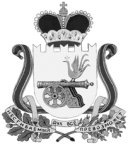 СОВЕТ ДЕПУТАТОВ ВЯЗЕМСКОГО ГОРОДСКОГО ПОСЕЛЕНИЯ ВЯЗЕМСКОГО РАЙОНА СМОЛЕНСКОЙ ОБЛАСТИРЕШЕНИЕот 26.03.2019  № 26В соответствии с Гражданским кодексом Российской Федерации, Федеральным законом от 06.10.2003 № 131-ФЗ  «Об общих принципах организации местного самоуправления в Российской Федерации», Федеральным законом РФ «О защите конкуренции» от 26.07.2006 № 135-ФЗ,  на основании решений Совета депутатов  Вяземского городского поселения Вяземского района Смоленской области от 01.07.2014 № 47 «О передаче исполнения полномочий Администрации Вяземского городского поселения Вяземского района Смоленской области Администрации муниципального образования «Вяземский район» Смоленской области» и Вяземского районного Совета депутатов от 20.08.2014 № 46 «Об исполнении Администрацией муниципального образования «Вяземский район» Смоленской области полномочий Администрации Вяземского городского поселения Вяземского района Смоленской области», руководствуясь Положением  о порядке управления и распоряжения имуществом, находящимся в муниципальной собственности Вяземского городского поселения Вяземского района Смоленской области, утвержденным решением Совета депутатов Вяземского городского поселения Вяземского района Смоленской области от 21.10.2014 № 88, Уставом Вяземского городского поселения Вяземского района Смоленской области, рассмотрев обращение Главы муниципального образования «Вяземский район» Смоленской области от 15.02.2019 № 681/02-27, Совет депутатов Вяземского городского поселения Вяземского района Смоленской областиРЕШИЛ:Разрешить Администрации муниципального образования «Вяземский район» Смоленской области предоставить в безвозмездное пользование сроком на 3 (три) года межмуниципальному отделу Министерства внутренних дел Российской Федерации «Вяземский» муниципальное имущество: нежилое помещение общей площадью – 51,3 кв. метра, расположенное по адресу:                       г. Вязьма, ул. Восстания, д. 3, кв. 2, для размещения отделения по делам несовершеннолетних. Администрации муниципального образования «Вяземский район» Смоленской области заключить договор безвозмездного пользования на муниципальное имущество, указанное в пункте 1 настоящего решения.3. Опубликовать настоящее решение в газете «Мой город – Вязьма» и электронном периодическом издании «Мой город – Вязьма.ru» (MGORV.RU).Глава муниципального образования Вяземского городского поселения Вяземского района Смоленской области		    		            А.А. ГригорьевО предоставлении в безвозмездное пользование нежилого помещения